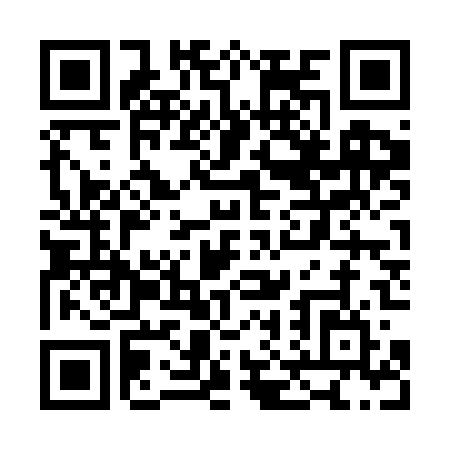 Prayer times for Beckov, Czech RepublicSat 1 Jun 2024 - Sun 30 Jun 2024High Latitude Method: Angle Based RulePrayer Calculation Method: Muslim World LeagueAsar Calculation Method: HanafiPrayer times provided by https://www.salahtimes.comDateDayFajrSunriseDhuhrAsrMaghribIsha1Sat2:284:4912:546:259:0011:132Sun2:284:4812:546:259:0111:133Mon2:284:4712:546:269:0211:144Tue2:274:4712:546:279:0311:145Wed2:274:4612:556:279:0411:156Thu2:274:4512:556:289:0411:157Fri2:274:4512:556:289:0511:168Sat2:274:4512:556:299:0611:169Sun2:274:4412:556:299:0711:1610Mon2:274:4412:566:309:0811:1711Tue2:274:4412:566:309:0811:1712Wed2:274:4312:566:319:0911:1813Thu2:274:4312:566:319:0911:1814Fri2:274:4312:566:319:1011:1815Sat2:274:4312:576:329:1011:1916Sun2:274:4312:576:329:1111:1917Mon2:274:4312:576:329:1111:1918Tue2:284:4312:576:339:1211:1919Wed2:284:4312:576:339:1211:2020Thu2:284:4312:586:339:1211:2021Fri2:284:4312:586:339:1211:2022Sat2:284:4412:586:349:1211:2023Sun2:294:4412:586:349:1311:2024Mon2:294:4412:596:349:1311:2125Tue2:294:4512:596:349:1311:2126Wed2:294:4512:596:349:1311:2127Thu2:304:4612:596:349:1211:2128Fri2:304:4612:596:349:1211:2129Sat2:304:471:006:349:1211:2130Sun2:314:471:006:349:1211:21